Комплекс для девушек, у которых широкие плечи, но узкий таз http://www.tvoytrener.com/metodiki_obhcie/uzkii_taz.php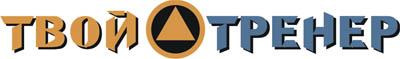 ИНДИВИДУАЛЬНЫЙ КОМПЛЕКС УПРАЖНЕНИЙЗаказать индивидуальный комплекс упражнений от Тимко Ильи (автора этого тенировочного плана и всех планов на сайте) вы можете здесь:http://www.tvoytrener.com/sotrydnichestvo/kompleks_upragnenii.phpЭтот план есть в нашем приложении «ТВОЙ ТРЕНЕР»НАШИ  БЕСПЛАТНЫЕ  КНИГИОБРАЩЕНИЕ  СОЗДАТЕЛЯ САЙТАЕсли вам понравился план тренировок - поддержите проект.
Команда нашего сайта делает всё возможное, чтобы вся информация на нём была абсолютно бесплатной для вас. И я надеюсь, что так будет и дальше. Но денег, что приносит проект, недостаточно для  его полноценного развития.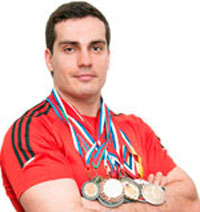 Реквизиты для перевода денег вы можете посмотреть здесь: http://www.tvoytrener.com/sotrydnichestvo/poblagodarit.php (С уважением, создатель и автор сайта Илья Тимко.)Тренировка 1 (пресс, ноги, ягодицы)1 НЕДЕЛЯ2 НЕДЕЛЯ3 НЕДЕЛЯ4 НЕДЕЛЯ5 НЕДЕЛЯ6 НЕДЕЛЯ7 НЕДЕЛЯРазминка 5–10 минутПодъём ног в упоре3х15-18Скручивания лёжа на полу 3х15-18Приседания со штангой на плечах 4х8-10Выпады с гантелями4х8-10Становая тяга на прямых ногах 4х8-10Гиперэкстензия4х10-12Разгибание ног в тренажёре 3х10-15Сгибание ног в тренажёре 3х10-15Подъём на носки в тренажёре стоя 3х20-25Заминка 2-5 минутТренировка 2 (грудь, спина, руки)Разминка 5–10 минутПодтягивания в машине смита 3 х максОтжимания от пола с колен широким хватом 3 х максТяга с верхнего блока узким хватом 3х15-18Сведение рук в тренажёре «бабочка» 3х15-18Сгибание рук с гантелями попеременно 3х15-18Французский жим с гантелей стоя 3х15-18Тяга горизонтального блока 3х15-18Пуловер лёжа с гантелей3х15-18Кардиотренажёр 15 – 20 минЗаминка 2-5 минутТренировка 3 (пресс, ноги, ягодицы)Разминка 5–10 минутПодъём ног сидя3х15-18Скручивания на наклонной скамье 3х15-18Жим ногами в тренажёре4х8-10Разгибание бедра в кроссовере 4х10-12Приседания с гантелей между ног 4х8-10Выпады с ходьбой4х6-10 шагов на 1 ногуРазведение ног в тренажёре 3х10-15Сведение ног в тренажёре 3х10-15Подъём на носки в тренажёре сидя 3х20-25Заминка 2-5 минут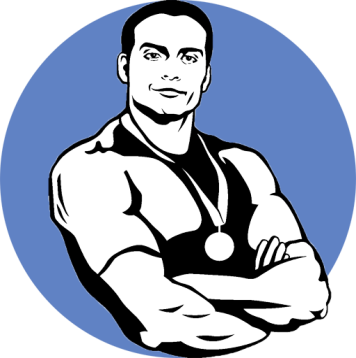 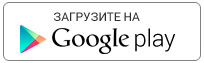 https://play.google.com/store/apps/details?id=com.tvoytrener.timkoilia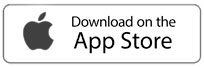 https://itunes.apple.com/ru/app/%D1%82%D0%B2%D0%BE%D0%B9-%D1%82%D1%80%D0%B5%D0%BD%D0%B5%D1%80/id1299904851?mt=8 Версия для компаhttps://yadi.sk/d/MEPa9xnB3R98By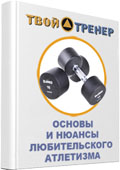 http://tvoytrener.com/kniga_tvoytrener.php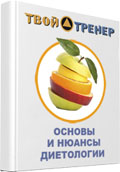 http://tvoytrener.com/kniga_tvoytrener2.phphttp://tvoytrener.com/kniga_tvoytrener3.php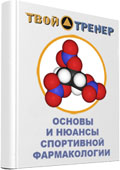 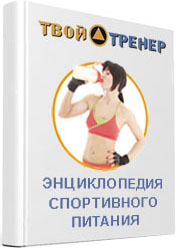 http://tvoytrener.com/kniga_tvoytrener5.php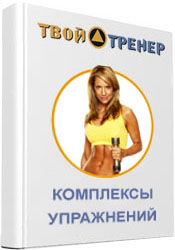 http://tvoytrener.com/kniga_tvoytrener6.phphttp://tvoytrener.com/kniga_tvoytrener4.php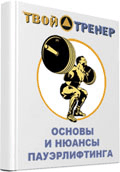 